Nr. Tessera ______						DOMANDA DI AMMISSIONE A SOCIONr. Pin ________						Spett.leConsiglio Direttivo del Circolo A.P.S. KOALA VILLAGESito in Largo Enrico Berlinguer, 1Castelplanio (AN)Affiliato a FenalcIl sottoscritto ___________________________________________________________________________ Nato/a il |__|__| / |__|__| / |__|__|__|__| a ________________________________________________ Documento: 	☐C.I. 	☐Patente	☐Altro: ______________________ N° _______________________ Codice Fiscale |__|__|__|__|__|__|__|__|__|__|__|__|__|__|__|__| Residente a ______________________________ Via _______________________________ N° _____ C.A.P. _________ Provincia ________ Professione ________________________________________ Telefono ____________________________ Email _____________________________________________ 							CHIEDEdi inserire il proprio figlio/a __________________________Nato/a il |__|__| / |__|__| / |__|__|__|__| a __________________________Codice Fiscale __|__|__|__|__|__|__|__|__|__|__|__|__|__|__|__| Residente a ______________________________ Via __________________N _____ C.A.P. _________ Provincia ________ come Socio del Circolo Koala Village sito in Castelplanio Largo E. Berlinguer 1, impegnandosi a fare quanto nelle sue possibilità per il raggiungimento degli scopi sociali e ad osservare le deliberazioni degli organi sociali.Ai sensi della Decreto Legislativo 196/2003, autorizzo il trattamento, la comunicazione e la diffusione dei miei dati personali per i fini propri della FENALC.Firma del genitore che autorizza il figlio minorenne all’iscrizione e la frequentazione del circolo Fenalc.Castelplanio lì _________________					Firma leggibile								   __________________________ INFORMATIVA SUL TRATTAMENTO DEI DATI PERSONALIPresa visione dell’allegata informativa privacy sul trattamento dei dati personali, ai sensi degli articoli 13 e 14 del Regolamento UE n. 679/2016 del 27 aprile 2016 si dichiara quanto segue: Castelplanio lì______________ 					              	Firma _______________________Con riferimento al trattamento dei dati personali per fini associativi: Prendo atto che per le finalità del trattamento come illustrate nell’informativa privacy, il conferimento dei dati è obbligatorio e che Koala Village tratterà gli stessi secondo quanto indicato nell’informativa.Con riferimento al trattamento dei dati per fini commerciali e di profilazione:Autorizzo Koala Village a trattare i miei dati per presentare prodotti e servizi dell’Associazione anche mediante tecniche di comunicazione a distanza (posta cartacea ed elettronica, chiamate con o senza operatore, fax, sms, mms, e altre tecniche di comunicazione a distanza, messaggi tramite social media od applicazioni web):  SI   NO
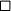 Desidero tuttavia escludere:  Chiamate con operatore e l'invio di posta cartacea oppure  L'invio di posta elettronica, sms, mms e altre tecniche di comunicazione a distanza Desidero inoltre ricevere da Koala Village offerte su prodotti e servizi di altre società:  SI    NOAutorizzo Koala Village a trattare i dati personali per l’analisi dei comportamenti, scelte e modalità d’uso dei servizi e l’individuazione, anche attraverso elaborazioni elettroniche, compresa la profilazione, con lo scopo di rilevare i miei comportamenti e preferenze e/o di migliorare l’offerta:  SI   NO